VSTUPNÍ ČÁSTNázev moduluKonstrukční cvičení – vodovodKód modulu36-m-4/AN22Typ vzděláváníOdborné vzděláváníTyp moduluodborný praktickýVyužitelnost vzdělávacího moduluKategorie dosaženého vzděláníM (EQF úroveň 4)Skupiny oborů36 - Stavebnictví, geodézie a kartografieKomplexní úlohaProfesní kvalifikaceTechnik pro techniku prostředí staveb
(kód: 36-134-M)
Platnost standardu od01. 12. 2015Obory vzdělání - poznámky36-45-M/01 Technická zařízení budovDélka modulu (počet hodin)28Poznámka k délce moduluPlatnost modulu od30. 04. 2020Platnost modulu doVstupní předpokladyAbsolvovaný modul „Konstrukční cvičení – kanalizace“ Absolvovaný modul „CAD systémy – BIM software“Praktická znalost práce v CAD systémuZnalost životního cyklu stavby, schopnost rozlišit elektronická a digitální data a rozlišit informaceZnalost terminologie venkovního vodovoduZnalost terminologie vnitřního vodovoduZnalost návrhu a provádění venkovního vodovoduZnalosti návrhu a provádění vnitřního vodovoduZnalosti návrhu a provádění přípravy teplé vodyZnalosti návrhu požárního vodovoduJÁDRO MODULUCharakteristika moduluAplikuje znalosti a dovednosti potřebné pro návrh a projekci venkovního a vnitřního vodovodu včetně přípravy teplé vody, s vazbou na metodiku BIM při samostatném návrhu.Očekávané výsledky učeníŽákZná základní pravidla a principy návrhu venkovního a vnitřního vodovodu Zná základní pravidla a principy návrhu zařízení pro přípravu a rozvod teplé vodyPoužívá odbornou terminologiiVysvětlí volbu použitých materiálů a řešeníČte výkresy venkovního a vnitřního vodovoduNavrhne venkovní a vnitřní vodovod včetně přípravy teplé vody a požárního vodovoduZpracuje výkresovou dokumentaciAplikuje požadavky technických noremPracuje s informačním modelem budovy, využívá informace v něm obsaženéKompetence ve vazbě na NSK36-134-M Technik pro techniku prostředí stavebObsah vzdělávání (rozpis učiva)Systémy venkovního vnitřního vodovoduMateriály venkovního a vnitřního vodovoduVýkresová dokumentace venkovního vodovodu (situace, uložení potrubí, podélný profil, kladečské schéma)Návrh trasy venkovního vodovodu včetně výškového řešeníŘešení venkovního vodovodu (potřeba vody, dimenze, armatury na trase, situace) dle platných technických noremZpracování výkresové dokumentace venkovního vodovoduVýkresová dokumentace vnitřního vodovodu (půdorysy typického a technického podlaží a základů, prostorové zobrazení vodovodu [alternativně podélné řezy], situace)Řešení rozvodu vnitřního vodovodu (půdorys, prostorové zobrazení, dimenzování) dle platných technických noremŘešení přípravy teplé vody (návrh zařízení a rozvodu včetně cirkulačního potrubí) dle platných technických noremŘešení vnitřního požárního vodovoduNastavení informací do BIM modelu Koordinace profesí (kanalizace – vodovod) s využitím možností informačního modelu budovyImport a export informací do a z modelu budovy pomocí formátu IFCZpracování výkresové dokumentaceVyužití dat z informačního modelu pro vytvoření výkazu výměr / rozpočtu (vazba na předmět Ekonomika)Učební činnosti žáků a strategie výukyDoporučuje se kombinovat níže uvedené metody výuky: Metody slovní:Monologické (popis, vysvětlování, výklad)Dialogické (rozhovor, diskuse)Práce s učebnicí, odborným textem, výkresovými podklady, projekčními podklady a katalogy výrobků Práce s aplikačním vybavením (CAD systém, BIM software, textový a tabulkový procesor)  Názorně-demonstrační: Čtení stavebních výkresů různých formátů a měřítekPoužití dataprojektorů a elektronických podkladůVyužití názorných příkladů z praxeVýkladová a teoretická část:Žák:Sleduje výkladPracuje s grafickou informací (situace, výkresy, katalogové listy) Navrhne venkovní vodovod (zvolí materiály, stanoví průtok vody, navrhne trasu, dimenzi vodovodu, armatury a uložení potrubí)Navrhne vnitřní vodovod (zvolí materiály, stanoví průtok teplé i studené vody, navrhne dimenze potrubí, trasu,  umístění armatur a uložení potrubí)Navrhne přípravu teplé vody (vypočte a navrhne zařízení včetně způsobu ohřevu a rozvodu včetně cirkulace)Navrhne požární vodovod dle požadavků požární bezpečnostiZpracuje potřebné výkresy pro realizaci stavby venkovního vodovodu (situace, podélný profil, kladečské schéma)Zpracuje potřebné výkresy pro realizaci vnitřního vodovodu (půdorysy podlaží, prostorové zobrazení vodovodu [alternativně podélné řezy], situace)Využívá možností BIM (získává a vkládá grafické a negrafické informace do informačního modelu, detekuje a řeší kolize potrubí [kanalizace – vodovod], pracuje s formátem IFC)Procvičení, osvojení:Orientuje se ve výkresech vodovoduRozlišuje a používá druhy čarDodržuje formáty výkresůVysvětlí řešení použitá v projektuZařazení do učebního plánu, ročníkVýuka probíhá v rámci vyučovacího předmětu konstrukční cvičení (část Zdravotní technika) ve čtvrtém ročníku.VÝSTUPNÍ ČÁSTZpůsob ověřování dosažených výsledkůŽák v rámci výukyPracuje s výkresy a náčrty, správně vyhledává a určuje zadané prvkyČte výkresy venkovního a vnitřního vodovoduSprávně volí materiály a způsoby uložení potrubí v závislosti na jejich použitíUplatňuje teoretické znalosti při praktickém návrhu vodovoduVyužívá dovedností z CAD systémů ke zpracování výkresové dokumentaceAplikuje metodiku BIM při zpracování projektové dokumentaceZdůvodní volbu použitého řešeníKritéria hodnoceníKritéria hodnocení vycházejí z platných RVP rozpracovaných do ŠVP a z hodnoticího standardu profesní kvalifikace (NSK 36-134-M Technik pro techniku prostředí staveb), zejména pak čtení ve výkresech a zpracování projektové dokumentace (části a, b), navrhování a zásady provádění kanalizace, instalačních celků a zařizovacích předmětů (části d, f, g, h, i).Hodnotí se známkou:Stupeň 1 (výborný)Žák pracuje s odbornou terminologií, znaky a symboly uceleně, přesně a úplně a chápe vztahy a zákonitosti mezi nimi. Navržené řešení v projektu (volba tras, výpočet množství odpadní vody a dimenzí, zpracované výkresy) je s malým počtem nepodstatných chyb.Stupeň 2 (chvalitebný)Žák pracuje s odbornou terminologií, znaky a symboly v podstatě uceleně, přesně a úplně a chápe vztahy a zákonitosti mezi nimi. Navržené řešení v projektu (volba tras, výpočet množství odpadní vody a dimenzí, zpracované výkresy) obsahuje nepodstatné chyby.Stupeň 3 (dobrý)Žák má v ucelenosti, přesnosti a úplnosti osvojení odborné terminologie, znaků, symbolů a zákonitostí nepodstatné mezery. Navržené řešení v projektu (volba tras, výpočet množství odpadní vody a dimenzí, zpracované výkresy) obsahuje malý počet závažných chyb.Stupeň 4 (dostatečný)Žák má v ucelenosti, přesnosti a úplnosti osvojení odborné terminologie, znaků, symbolů a zákonitostí závažné mezery. Navržené řešení v projektu (volba tras, výpočet množství odpadní vody a dimenzí, zpracované výkresy) obsahuje závažné chyby, neobsahuje hrubé chyby.Stupeň 5 (nedostatečný)Žák si odbornou terminologii, znaky, symboly a zákonitosti neosvojil uceleně, přesně a úplně, má v nich závažné a značné mezery. Navržené řešení v projektu (volba tras, výpočet množství odpadní vody a dimenzí, zpracované výkresy) obsahuje hrubé chyby.Do celkového hodnocení žáka učitel zahrne:aktivitu na vyučovánísprávnost používané terminologiesamostatnostvěcnou správnost plnění zadaných úkolůsprávnost výběru noremvhodnost výběru podkladů k vypracovánídodržování technologických postupůdodržování časového plánu vypracování zadáníestetické zpracování zadáníDoporučená literaturaZdravotně technická zařízení a instalace – Valášek, Jaroslav a kol., Bratislava: Jaga group, 2001, ISBN 80-88905-65-6 ČSN 755401 Navrhování vodovodních potrubíČSN EN 806 Vnitřní vodovod pro rozvod vody určené k lidské spotřeběČSN 755409 Vnitřní vodovodyČSN 755411 Vodovodní přípojkyČSN 755455 Výpočet vnitřních vodovodůČSN 060320 Příprava teplé vody – Navrhování a projektováníPoznámkyVlastní výkresové podklady (vhodné použití výkresů z absolvovaného modulu „Konstrukční cvičení – Kanalizace“)Obsahové upřesněníOV NSK - Odborné vzdělávání ve vztahu k NSKMateriál vznikl v rámci projektu Modernizace odborného vzdělávání (MOV), který byl spolufinancován z Evropských strukturálních a investičních fondů a jehož realizaci zajišťoval Národní pedagogický institut České republiky. Autorem materiálu a všech jeho částí, není-li uvedeno jinak, je Martin Frank. Creative Commons CC BY SA 4.0 – Uveďte původ – Zachovejte licenci 4.0 Mezinárodní.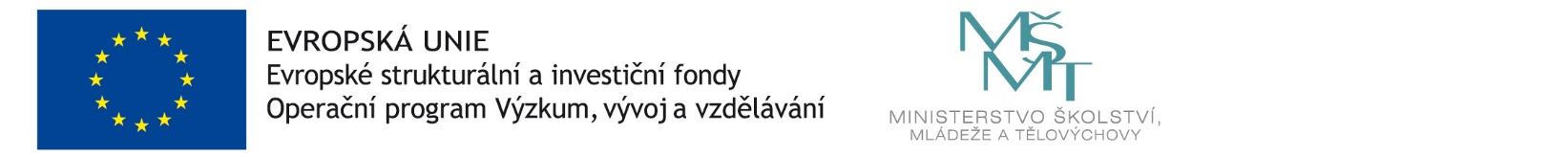 